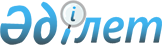 Аудандық мәслихаттың 2011 жылдың 12 желтоқсанындағы № С-45/2 "2012-2014 жылдарға арналған аудан бюджеті туралы" шешіміне өзгерістер мен толықтырулар енгізу туралы
					
			Күшін жойған
			
			
		
					Ақмола облысы Шортанды аудандық мәслихатының 2012 жылғы 5 қазандағы № С-9/2 шешімі. Ақмола облысының Әділет департаментінде 2012 жылғы 10 қазанда № 3465 тіркелді. Күші жойылды - Ақмола облысы Шортанды аудандық мәслихатының 2013 жылғы 31 қаңтардағы № С-13/7 шешімімен      Ескерту. Күші жойылды - Ақмола облысы Шортанды аудандық мәслихатының 31.01.2013 № С-13/7 (қол қойылған күннен бастап күшіне енеді) шешімімен.      РҚАО ескертпесі:

      Мәтінде авторлық орфография және пунктуация сақталған.

      Қазақстан Республикасының 2008 жылғы 4 желтоқсандағы Бюджет кодексінің 106 бабының 2 тармағына, Қазақстан Республикасының 2001 жылғы 23 қаңтардағы «Қазақстан Республикасындағы жергілікті мемлекеттік басқару және өзін-өзі басқару туралы» Заңының 6 бабының 1 тармағының 1) тармақшасына сәйкес, Ақмола облыстық мәслихатының 2012 жылдың 18 қыркүйегіндегі № 5С-6-2 «Ақмола облыстық мәслихатының 2011 жылғы 2 желтоқсандағы № 4С-39-2 «2012-2014 жылдарға арналған облыстық бюджет туралы» шешіміне өзгерістер енгізу туралы» шешімі негізінде аудандық мәслихат ШЕШІМ ЕТТІ:



      1. Шортанды аудандық мәслихаттың «2012-2014 жылдарға арналған аудан бюджеті туралы» 2011 жылдың 12 желтоқсанындағы № С-45/2 (нормативтік құқықтық актілерді мемлекеттік тіркеудің Тізілімінде № 1-18-146 тіркелген, 2012 жылдың 21 қаңтарында аудандық «Вести» газетінде және 2012 жылдың 21 қаңтарында аудандық «Өрлеу» газетінде жарияланған) шешіміне келесі өзгерістер мен толықтырулар енгізілсін:



      1 тармақ жаңа редакцияда баяндалсын:

      «1. 2012-2014 жылдарға арналған аудан бюджеті 1, 2 және 3 қосымшаларға сәйкес, оның ішінде 2012 жылға арналғаны келесі көлемде бекітілсін:



      1) кірістер – 2 705 814,8 мың теңге,соның ішінде:



      салықтық түсімдер – 496 265,4 мың теңге;



      салықтық емес түсімдер – 10 081,3 мың теңге;



      негізгі капиталды сатудан түсетін түсімдер – 8 065 мың теңге;



      трансферттердің түсімдері – 2 191 403,1 мың теңге;



      2) шығындар – 2 765 405,2 мың теңге;



      3) таза бюджеттік кредиттеу – 64 362 мың теңге;



      соның ішінде:



      бюджеттік кредиттер – 66 201 мың теңге;



      бюджеттік кредиттерді өтеу – 1 839 мың теңге;



      4) қаржы активтерімен жасалатын операциялар бойынша сальдо – 2 600 мың теңге;



      қаржылық активтерді сатып алу – 2 600 мың теңге;



      5) бюджет тапшылығы (профицит) – (- 126 552,4) мың теңге;



      6) бюджет тапшылығын қаржыландыру (профицитті пайдалану) – 126 552,4 мың теңге»;



      2 тармақтың 2), 3) тармақшалары жаңа редакцияда баяндалсын:



      «2) салықтық емес түсімдер, соның ішінде мемлекеттік кәсіпорындардың таза кірісі бөлігіндегі түсімдер;



      мемлекет меншігіндегі мүлікті жалға беруден түсетін кірістер;



      мемлекеттік бюджеттен берілген кредиттер бойынша сыйақылар;



      мемлекеттік бюджеттен қаржыландырылатын мемлекеттік мекемелердің тауарларды (жұмыстарды, қызметтерді) өткізуінен түсетін түсімдер;



      мұнай секторы ұйымдарынан түсетін түсімдерді қоспағанда, мемлекеттік бюджеттен қаржыландырылатын, сондай-ақ Қазақстан Республикасы Ұлттық Банкінің бюджетінен (шығыстар сметасынан) ұсталатын және қаржыландырылатын мемлекеттік мекемелер салатын айыппұлдар, өсімпұлдар, санкциялар, өндіріп алулар;



      басқа да салықтық емес түсiмдер;



      3) негізгі капиталды сатудан түсетін түсімдер, соның ішінде:



      жердi және материалдық емес активтердi сату»;



      4 тармақ жаңа редакцияда баяндалсын.



      «4. 2012 жылға арналған аудан бюджетінде облыстық бюджеттен ағымдағы мақсатты трансферттер есепке алынсын:



      1) Ұлы Отан Соғысына қатысқандарға және оның мүгедектеріне коммуналдық шығындарды өтеуге әлеуметтік көмек көрсетуге 573,1 мың теңге сомасында;



      2) Бозайғыр ауылында автомобиль жолдарын күрделі жөндеуге 49 995 мың теңге сомасында;



      3) алынған;



      4) мемлекеттік органдардың күрделі шығыстарына 2 400 мың теңге»;



      5 тармақ келесі мазмұндағы 3), 4), 5) тармақшалармен толықтырылсын:



      «3) Бектау селосының су құбырлары желілерін және құрылыстарын қайта жаңартуға 9 020 мың теңге сомасында;



      4) Андреевка селосында және Октябрьское селосында су құбырлары желілерін және құрылыстарын қайта құруға 17 300 мың теңге сомасында;



      5) Шортанды кентінің (1 кезек) су құбырлары желілерін және құрылыстарын қайта жаңарту және су тартуға 2 000 мың теңге сомасында»;



      6 тармақ келесі мазмұндағы 15) тармақшамен толықтырылсын:



      «15) «Назарбаев Зияткерлік мектептері» дербес білім беру ұйымының оқу бағдарламалары бойынша біліктілікті арттырудан өткен мұғалімдерге еңбекақыны арттыруға 409 мың теңге сомасында»;



      7 тармақ жаңа редакцияда баяндалсын:



      «7. 2012 жылға арналған аудан бюджетінде республикалық бюджеттен мақсатты даму трансферттері есепке алынсын:



      1) Бектау селосының су құбырлары желілерін және құрылыстарын қайта жаңартуға 133 801 мың теңге сомасында;



      2) Андреевка селосында және Октябрьское селосында су құбырлары желілерін және құрылыстарын қайта құруға 227 505 мың теңге сомасында;



      3) Шортанды кентінің (1 кезек) су құбырлары желілерін және құрылыстарын қайта жаңарту және су тартуға 112 807 мың теңге сомасында;



      4) мемлекеттік коммуналдық тұрғын үй қорының тұрғын үйін жобалауға, құрылысына және (немесе) сатып алуға 57 153 мың теңге сомасында;



      5) инженерлік-коммуникациялық инфрақұрылымның құрылысына 65 847 мың теңге сомасында.



      6) Жұмыспен қамту 2020 бағдарламасы шеңберiнде жетіспейтін инженерлік-коммуникациялық инфрақұрылымды дамытуға және жайластыруға 3 635 мың теңге сомасында»;



      10 тармақ жаңа редакцияда баяндалсын:



      «10. Ауданның жергілікті атқарушы органының резерві 2012 жылға 8 214 мың теңге сомасында бекітілсін»;



      келесі мазмұндағы 12-2 тармақпен толықтырылсын:



      «12-2. Мамандарды әлеуметтік қолдау шараларын жүзеге асыру үшін республикалық бюджеттен бюджеттік кредиттер бойынша сыйақы төлемі аудан бюджетінде 4,7 мың теңге сомасында есепке алынсын»;



      аудандық мәслихаттың «2012-2014 жылдарға арналған аудан бюджеті туралы» 2011 жылдың 12 желтоқсанындағы № С-45/2 шешімінің 1, 5 қосымшалары осы шешімнің 1, 2 қосымшаларына сәйкес жаңа редакцияда баяндалсын.



      2. Осы шешім Ақмола облысының Әділет департаментінде мемлекеттік тіркелген күннен бастап күшіне енеді және 2012 жылдың 1 қаңтарынан бастап қолданысқа енгізіледі.      Аудандық мәслихаттың

      сессия төрағасы                            Я.Бельц      Аудандық мәслихаттың

      хатшысы                                    Г.Скирда      «КЕЛІСІЛДІ»:      Аудан әкімі                                С.Қамзебаев

 

2012 жылғы «05» қазандағы 

№ С–9/2 шешіміне 1 қосымша 

2012 жылға арналған аудан бюджеті

2012 жылғы «05» қазандағы 

№ С–9/2 шешіміне 2 қосымша 

2012 жылға арналған аудан бюджетінің қаладағы ауданның, аудандық маңызы бар қаланың, кентінің, ауылдың (селоның), ауылдың (селолық) округінің бюджеттік бағдарламаларыкестенің жалғасыкестенің жалғасы
					© 2012. Қазақстан Республикасы Әділет министрлігінің «Қазақстан Республикасының Заңнама және құқықтық ақпарат институты» ШЖҚ РМК
				Функционалдық топФункционалдық топФункционалдық топФункционалдық топФункционалдық топСомаСанатСанатСанатСанатСанатСомаФункционалдық топшаФункционалдық топшаФункционалдық топшаФункционалдық топшаФункционалдық топшаСомаСыныпСыныпСыныпСыныпСомаБюджеттік бағдарламалар әкімшісіБюджеттік бағдарламалар әкімшісіБюджеттік бағдарламалар әкімшісіБюджеттік бағдарламалар әкімшісіСомаСыныпшаСыныпшаСыныпшаСомаБағдарламаБағдарламаСомаI. Кiрiстер2705814,81Салықтық түсімдер496265,401Табыс салығы378812Жеке табыс салығы3788103Әлеуметтiк салық2402001Әлеуметтік салық24020004Меншiкке салынатын салықтар1977991Мүлiкке салынатын салықтар1473393Жер салығы101894Көлiк құралдарына салынатын салық396715Бірыңғай жер салығы60005Тауарларға, жұмыстарға және қызметтерге салынатын iшкi салықтар17312,42Акциздер33153Табиғи және басқа ресурстарды пайдаланғаны үшiн түсетiн түсiмдер74004Кәсiпкерлiк және кәсiби қызметтi жүргiзгенi үшiн алынатын алымдар6425,45Ойын бизнесіне салық17208Заңдық мәнді іс-әрекеттерді жасағаны және (немесе) құжаттар бергені үшін оған уәкілеттігі бар мемлекеттік органдар немесе лауазымды адамдар алатын міндетті төлемдер30731Мемлекеттік баж30732Салықтық емес түсiмдер10081,301Мемлекеттік меншіктен түсетін кірістер2172,31Мемлекеттік кәсіпорындардың таза кірісі бөлігіндегі түсімдер45Мемлекет меншігіндегі мүлікті жалға беруден түсетін кірістер2163,67Мемлекеттік бюджеттен берілген кредиттер бойынша сыйақылар4,702Мемлекеттік бюджеттен қаржыландырылатын мемлекеттік мекемелердің тауарларды (жұмыстарды, қызметтерді) өткізуінен түсетін түсімдер341Мемлекеттік бюджеттен қаржыландырылатын мемлекеттік мекемелердің тауарларды (жұмыстарды, қызметтерді) өткізуінен түсетін түсімдер3404Мемлекеттік бюджеттен қаржыландырылатын, сондай-ақ Қазақстан Республикасы Ұлттық Банкінің бюджетінен (шығыстар сметасынан) ұсталатын және қаржыландырылатын мемлекеттік мекемелер салатын айыппұлдар, өсімпұлдар, санкциялар, өндіріп алулар16301Мемлекеттік бюджеттен қаржыландырылатын, сондай-ақ Қазақстан Республикасы Ұлттық Банкінің бюджетінен (шығыстар сметасынан) ұсталатын және қаржыландырылатын мемлекеттік мекемелер салатын айыппұлдар, өсімпұлдар, санкциялар, өндіріп алулар, мұнай секторы ұйымдарынан түсімді есептемегенде163006Басқа да салықтық емес түсiмдер62451Басқа да салықтық емес түсiмдер62453Негізгі капиталды сатудан түсетін түсімдер806503Жердi және материалдық емес активтердi сату80651Жерді сату80654Трансферттердің түсімдері2191403,102Мемлекеттiк басқарудың жоғары тұрған органдарынан түсетiн трансферттер2191403,12Облыстық бюджеттен түсетiн трансферттер2191403,1II. Шығындар2765405,201Жалпы сипаттағы мемлекеттiк қызметтер 1706801Мемлекеттiк басқарудың жалпы функцияларын орындайтын өкiлдiк, атқарушы және басқа органдар151685,2112Аудан (облыстық маңызы бар қала) мәслихатының аппараты14604001Аудан (облыстық маңызы бар қала) мәслихатының қызметін қамтамасыз ету жөніндегі қызметтер14604122Аудан (облыстық маңызы бар қала) әкімінің аппараты44772,6001Аудан (облыстық маңызы бар қала) әкімінің қызметін қамтамасыз ету жөніндегі қызметтер42372,6003Мемлекеттік органның күрделі шығыстары2400123Қаладағы аудан, аудандық маңызы бар қала, кент, ауыл (село), ауылдық (селолық) округ әкімінің аппараты92308,6001Қаладағы аудан, аудандық маңызы бар қаланың, кент, ауыл (село), ауылдық (селолық) округ әкімінің қызметін қамтамасыз ету жөніндегі қызметтер92158,6022Мемлекеттік органның күрделі шығыстары1502Қаржылық қызмет1011,5459Ауданның (облыстық маңызы бар қаланың) экономика және қаржы бөлімі1011,5003Салық салу мақсатында мүлікті бағалауды жүргізу221,9004Біржолғы талондарды беру жөніндегі жұмысты ұйымдастыру және біржолғы талондарды сатудан түскен сомаларды толық алынуын қамтамасыз ету546,6011Коммуналдық меншікке түскен мүлікті есепке алу, сақтау, бағалау және сату2439Жалпы сипаттағы өзге де мемлекеттiк қызметтер17983,3459Ауданның (облыстық маңызы бар қаланың) экономика және қаржы бөлімі17983,3001Ауданның (облыстық маңызы бар қаланың) экономикалық саясатын қалыптастыру мен дамыту, мемлекеттік жоспарлау, бюджеттік атқару және коммуналдық меншігін басқару саласындағы мемлекеттік саясатты іске асыру жөніндегі қызметтер17983,302Қорғаныс14161Әскери мұқтаждықтар1416122Аудан (облыстық маңызы бар қала) әкімінің аппараты1416005Жалпыға бірдей әскери міндетті атқару шеңберіндегі іс-шаралар141604Бiлiм беру1450452,51Мектепке дейiнгi тәрбиелеу және оқыту121662,4464Ауданның (облыстық маңызы бар қаланың) білім беру бөлімі121662,4009Мектепке дейінгі тәрбиелеу және оқытуды қамтамасыз ету120855,4021Республикалық бюджеттен берілетін нысаналы трансферттер есебінен жалпы үлгідегі, арнайы (түзету), дарынды балалар үшін мамандандырылған, жетім балалар мен ата-аналарының қамқорынсыз қалған балалар үшін балабақшалар, шағын орталықтар, мектеп интернаттары, кәмелеттік жасқа толмағандарды бейімдеу орталықтары тәрбиешілеріне біліктілік санаты үшін қосымша ақының мөлшерін ұлғайту8072Бастауыш, негізгі орта және жалпы орта білім беру1196214,6464Ауданның (облыстық маңызы бар қаланың) білім беру бөлімі1196214,6003Жалпы білім беру1081945,6006Балаларға қосымша білім беру30095040Мектепке дейінгі білім беру ұйымдарында мемлекеттік білім беру тапсырысын іске асыруға67253063Республикалық бюджеттен берілетін трансферттер есебінен «Назарбаев Зияткерлік мектептері» ДБҰ-ның оқу бағдарламалары бойынша біліктілікті арттырудан өткен мұғалімдерге еңбекақыны арттыру409064Бастауыш, негізгі орта, жалпыға бірдей орта білім беру ұйымдарының (дарынды балаларға арналған мамандандырылған (жалпы үлгідегі, арнайы (түзету); жетім балаларға және ата-анасының қамқорлығынсыз қалған балаларға арналған ұйымдар): мектептердің, мектеп-интернаттарының мұғалімдеріне біліктілік санаты үшін қосымша ақы мөлшерін республикалық бюджеттен берілетін трансферттер есебінен ұлғайту165129Бiлiм беру саласындағы өзге де қызметтер132575,5464Ауданның (облыстық маңызы бар қаланың) білім беру бөлімі76863,5001Жергілікті деңгейде білім беру саласындағы мемлекеттік саясатты іске асыру жөніндегі қызметтер5031005Ауданның (облыстық маңызы бар қаланың) мемлекеттік білім беру мекемелер үшін оқулықтар мен оқу-әдiстемелiк кешендерді сатып алу және жеткізу6213015Республикалық бюджеттен берілетін трансферттер есебінен жетім баланы (жетім балаларды) және ата-аналарының қамқорынсыз қалған баланы (балаларды) күтіп-ұстауға асыраушыларына ай сайынғы ақшалай қаражат төлемдері13885020Республикалық бюджеттен берілетін трансферттер есебінен үйде оқытылатын мүгедек балаларды жабдықпен, бағдарламалық қамтыммен қамтамасыз ету1600067Ведомстволық бағыныстағы мемлекеттік мекемелерінің және ұйымдарының күрделі шығыстары50134,5467Ауданның (облыстық маңызы бар қаланың) құрылыс бөлімі55712037Білім беру объектілерін салу және реконструкциялау5571206Әлеуметтiк көмек және әлеуметтiк қамтамасыз ету76329,52Әлеуметтiк көмек61003,3123Қаладағы аудан, аудандық маңызы бар қала, кент, ауыл (село), ауылдық (селолық) округ әкімінің аппараты4594,8003Мұқтаж азаматтарға үйінде әлеуметтік көмек көрсету4594,8451Ауданның (облыстық маңызы бар қаланың) жұмыспен қамту және әлеуметтік бағдарламалар бөлімі56408,5002Еңбекпен қамту бағдарламасы18369004Ауылдық жерлерде тұратын денсаулық сақтау, білім беру, әлеуметтік қамтамасыз ету, мәдениет, спорт және ветеринар мамандарына отын сатып алуға Қазақстан Республикасының заңнамасына сәйкес әлеуметтік көмек көрсету5748,3005Мемлекеттік атаулы әлеуметтік көмек617007Жергілікті өкілетті органдардың шешімі бойынша мұқтаж азаматтардың жекелеген топтарына әлеуметтік көмек8673,1010Үйден тәрбиеленіп оқытылатын мүгедек балаларды материалдық қамтамасыз ету62901618 жасқа дейінгі балаларға мемлекеттік жәрдемақылар5271017Мүгедектерді оңалту жеке бағдарламасына сәйкес, мұқтаж мүгедектерді міндетті гигиеналық құралдармен және ымдау тілі мамандарының қызмет көрсетуін, жеке көмекшілермен қамтамасыз ету4143023Жұмыспен қамту орталықтарының қызметін қамтамасыз ету12958,19Әлеуметтiк көмек және әлеуметтiк қамтамасыз ету салаларындағы өзге де қызметтер 15326,2451Ауданның (облыстық маңызы бар қаланың) жұмыспен қамту және әлеуметтік бағдарламалар бөлімі15326,2001Жергілікті деңгейде жұмыспен қамтуды қамтамасыз ету және халық үшін әлеуметтік бағдарламаларды іске асыру саласындағы мемлекеттік саясатты іске асыру жөніндегі қызметтер15088,2011Жәрдемақыларды және басқа да әлеуметтік төлемдерді есептеу, төлеу мен жеткізу бойынша қызметтерге ақы төлеу23807Тұрғын үй-коммуналдық шаруашылық7447271Тұрғын үй шаруашылығы181740458Ауданның (облыстық маңызы бар қаланың) тұрғын үй-коммуналдық шаруашылығы, жолаушылар көлігі және автомобиль жолдары бөлімі17700041Жұмыспен қамту-2020 бағдарламасы бойынша ауылдық елді мекендерді дамыту шеңберінде объектілерді жөндеу және абаттандыру17700464Ауданның (облыстық маңызы бар қаланың) білім беру бөлімі36930026Жұмыспен қамту-2020 бағдарламасы бойынша ауылдық елді мекендерді дамыту шеңберінде объектілерді жөндеу36930467Ауданның (облыстық маңызы бар қаланың) құрылыс бөлімі127110003Мемлекеттік коммуналдық тұрғын үй қорының тұрғын үйін жобалау, салу және (немесе) сатып алу57153004Инженерлік коммуникациялық инфрақұрылымды жобалау, дамыту, жайластыру және (немесе) сатып алу66322074Жұмыспен қамту 2020 бағдарламасының екінші бағыты шеңберінде жетіспейтін инженерлік-коммуникациялық инфрақұрылымды дамытуға мен жайластыруға36352Коммуналдық шаруашылық555432123Қаладағы аудан, аудандық маңызы бар қала, кент, ауыл (село), ауылдық (селолық) округ әкімінің аппараты499014Елді мекендерді сумен жабдықтауды ұйымдастыру499458Ауданның (облыстық маңызы бар қаланың) тұрғын үй-коммуналдық шаруашылығы, жолаушылар көлігі және автомобиль жолдары бөлімі32590012Сумен жабдықтау және су бұру жүйесінің жұмыс істеуі32590467Ауданның (облыстық маңызы бар қаланың) құрылыс бөлімі522343006Сумен жабдықтау және су бұру жүйесін дамыту5223433Елді-мекендерді абаттандыру7555123Қаладағы аудан, аудандық маңызы бар қала, кент, ауыл (село), ауылдық (селолық) округ әкімінің аппараты7555008Елді мекендердің көшелерін жарықтандыру4965009Елді мекендердің санитариясын қамтамасыз ету1690010Жерлеу орындарын күтіп-ұстау және туысы жоқ адамдарды жерлеу50011Елді мекендерді абаттандыру мен көгалдандыру85008Мәдениет, спорт, туризм және ақпараттық кеңістiк1027821Мәдениет саласындағы қызмет39076455Ауданның (облыстық маңызы бар қаланың) мәдениет және тілдерді дамыту бөлімі39076003Мәдени-демалыс жұмысын қолдау390762Спорт10801465Ауданның (облыстық маңызы бар қаланың) дене шынықтыру және спорт бөлімі5801006Аудандық (облыстық маңызы бар қалалық) деңгейде спорттық жарыстар өткiзу1934007Әртүрлi спорт түрлерi бойынша ауданның (облыстық маңызы бар қаланың) құрама командаларының мүшелерiн дайындау және олардың облыстық спорт жарыстарына қатысуы3867467Ауданның (облыстық маңызы бар қаланың) құрылыс бөлімі5000008Cпорт және туризм объектілерін дамыту50003Ақпараттық кеңiстiк35792455Ауданның (облыстық маңызы бар қаланың) мәдениет және тілдерді дамыту бөлімі27527006Аудандық (қалалық) кiтапханалардың жұмыс iстеуi23787007Мемлекеттік тілді және Қазақстан халқының басқа да тілдерін дамыту3740456Ауданның (облыстық маңызы бар қаланың) ішкі саясат бөлімі8265002Газеттер мен журналдар арқылы мемлекеттік ақпараттық саясат жүргізу жөніндегі қызметтер82659Мәдениет, спорт, туризм және ақпараттық кеңiстiктi ұйымдастыру жөнiндегi өзге де қызметтер17113455Ауданның (облыстық маңызы бар қаланың) мәдениет және тілдерді дамыту бөлімі5530001Жергілікті деңгейде тілдерді және мәдениетті дамыту саласындағы мемлекеттік саясатты іске асыру жөніндегі қызметтер4953032Ведомстволық бағыныстағы мемлекеттік мекемелерінің және ұйымдарының күрделі шығыстары577456Ауданның (облыстық маңызы бар қаланың) ішкі саясат бөлімі6003001Жергілікті деңгейде ақпарат, мемлекеттілікті нығайту және азаматтардың әлеуметтік сенімділігін қалыптастыру саласында мемлекеттік саясатты іске асыру жөніндегі қызметтер5675003Жастар саясаты саласында іс-шараларды iске асыру328465Ауданның (облыстық маңызы бар қаланың) дене шынықтыру және спорт бөлімі5580001Жергілікті деңгейде дене шынықтыру және спорт саласындағы мемлекеттік саясатты іске асыру жөніндегі қызметтер558010Ауыл, су, орман, балық шаруашылығы, ерекше қорғалатын табиғи аумақтар, қоршаған ортаны және жануарлар дүниесін қорғау, жер қатынастары121687,21Ауыл шаруашылығы27946459Ауданның (облыстық маңызы бар қаланың) экономика және қаржы бөлімі7778099Мамандарды әлеуметтік қолдау жөніндегі шараларды іске асыру7778473Ауданның (облыстық маңызы бар қаланың) ветеринария бөлімі6930001Жергілікті деңгейде ветеринария саласындағы мемлекеттік саясатты іске асыру жөніндегі қызметтер5330007Қаңғыбас иттер мен мысықтарды аулауды және жоюды ұйымдастыру600010Ауыл шаруашылығы жануарларын бірдейлендіру жөніндегі іс-шараларды жүргізу1000477Ауданның (облыстық маңызы бар қаланың) ауыл шаруашылығы және жер қатынастары бөлімі13238001Жергілікті деңгейде ауыл шаруашылығы және жер қатынастары саласындағы мемлекеттік саясатты іске асыру жөніндегі қызметтер132386Жер қатынастары87133,2477Ауданның (облыстық маңызы бар қаланың) ауыл шаруашылығы және жер қатынастары бөлімі87133,2010Жердi аймақтарға бөлу жөнiндегi жұмыстарды ұйымдастыру1070,2039Республикалық бюджеттен берілетін трансферттер есебінен Астана қаласының жасыл желекті аймағын құру үшін мәжбүрлеп оқшаулаған кезде жер пайдаланушылар немесе жер телімдерінің иелеріне шығындарды өтеуге860639Ауыл, су, орман, балық шаруашылығы және қоршаған ортаны қорғау мен жер қатынастары саласындағы өзге де қызметтер6608473Ауданның (облыстық маңызы бар қаланың) ветеринария бөлімі6608011Эпизоотияға қарсы іс-шаралар жүргізу660811Өнеркәсіп, сәулет, қала құрылысы және құрылыс қызметі130002Сәулет, қала құрылысы және құрылыс қызметі13000467Ауданның (облыстық маңызы бар қаланың) құрылыс бөлімі8027001Жергілікті деңгейде құрылыс саласындағы мемлекеттік саясатты іске асыру жөніндегі қызметтер5757017Мемлекеттік органның күрделі шығыстары2270468Ауданның (облыстық маңызы бар қаланың) сәулет және қала құрылысы бөлімі4973001Жергілікті деңгейде сәулет және қала құрылысы саласындағы мемлекеттік саясатты іске асыру жөніндегі қызметтер497312Көлiк және коммуникация572701Автомобиль көлiгi56444123Қаладағы аудан, аудандық маңызы бар қала, кент, ауыл (село), ауылдық (селолық) округ әкімінің аппараты6449013Аудандық маңызы бар қалаларда, кенттерде, ауылдарда (селоларда), ауылдық (селолық) округтерде автомобиль жолдарының жұмыс істеуін қамтамасыз ету6449458Ауданның (облыстық маңызы бар қаланың) тұрғын үй-коммуналдық шаруашылығы, жолаушылар көлігі және автомобиль жолдары бөлімі49995023Автомобиль жолдарының жұмыс істеуін қамтамасыз ету499959Көлiк және коммуникациялар саласындағы өзге де қызметтер826458Ауданның (облыстық маңызы бар қаланың) тұрғын үй-коммуналдық шаруашылығы, жолаушылар көлігі және автомобиль жолдары бөлімі826024Кентiшiлiк (қалаiшiлiк) қала маңындағы және ауданiшiлiк қоғамдық жолаушылар тасымалдарын ұйымдастыру82613Өзгелер230433Кәсiпкерлiк қызметтi қолдау және бәсекелестікті қорғау5129469Ауданның (облыстық маңызы бар қаланың) кәсіпкерлік бөлімі5129001Жергілікті деңгейде кәсіпкерлік пен өнеркәсіпті дамыту саласындағы мемлекеттік саясатты іске асыру жөніндегі қызметтер51299Өзгелер17914123Қаладағы аудан, аудандық маңызы бар қала, кент, ауыл (село), ауылдық (селолық) округ әкімінің аппараты3860040Республикалық бюджеттен берілетін нысаналы трансферттер есебінен «Өңірлерді дамыту» Бағдарламасы шеңберінде өңірлерді экономикалық дамытуға жәрдемдесу бойынша шараларды іске асыру3860458Ауданның (облыстық маңызы бар қаланың) тұрғын үй-коммуналдық шаруашылығы, жолаушылар көлігі және автомобиль жолдары бөлімі5840001Жергілікті деңгейде тұрғын үй-коммуналдық шаруашылығы, жолаушылар көлігі және автомобиль жолдары саласындағы мемлекеттік саясатты іске асыру жөніндегі қызметтер5840459Ауданның (облыстық маңызы бар қаланың) экономика және қаржы бөлімі8214012Ауданның (облыстық маңызы бар қаланың) жергілікті атқарушы органының резерві821414Борышқа қызмет көрсету4,71Борышқа қызмет көрсету4,7459Ауданның (облыстық маңызы бар қаланың) экономика және қаржы бөлімі4,7021Жергілікті атқарушы органдардың облыстық бюджеттен қарыздар бойынша сыйақылар мен өзге де төлемдерді төлеу бойынша борышына қызмет көрсету4,715Трансферттер4013,31Трансферттер4013,3459Ауданның (облыстық маңызы бар қаланың) экономика және қаржы бөлімі4013,3006Пайдаланылмаған (толық пайдаланылмаған) нысаналы трансферттерді қайтару4013,3IІІ. Таза бюджеттiк кредит беру64362Бюджеттік кредиттер6620110Ауыл, су, орман, балық шаруашылығы, ерекше қорғалатын табиғи аумақтар, қоршаған ортаны және жануарлар дүниесін қорғау, жер қатынастары662011Ауыл шаруашылығы66201459Ауданның (облыстық маңызы бар қаланың) экономика және қаржы бөлімі66201018Мамандарды әлеуметтік қолдау шараларын іске асыруға берілетін бюджеттік кредиттер662015Бюджеттік кредиттерді өтеу18391Бюджеттік кредиттерді өтеу18391Мемлекеттік бюджеттен берілген бюджеттік кредиттерді өтеу1839ІV. Қаржы активтерiмен жасалатын операциялар бойынша сальдо2600Қаржы активтерін сатып алу260013Басқалар26009Басқалар2600459Ауданның (облыстық маңызы бар қаланың) экономика және қаржы бөлімі2600014Заңды тұлғалардың жарғылық капиталын қалыптастыру немесе ұлғайту2600V. Бюджет тапшылығы-126552,4VI. Бюджет тапшылығын қаржыландыру126552,4Функционалдық топФункционалдық топФункционалдық топФункционалдық топФункционалдық топСомаФункционалдық топшаФункционалдық топшаФункционалдық топшаФункционалдық топшаСомаБюджеттік бағдарламалардың әкiмшiсiБюджеттік бағдарламалардың әкiмшiсiБюджеттік бағдарламалардың әкiмшiсiСомаБағдарламаБағдарламаСомаАтауларыАтауларыСома123456II. Шығындар115266,401Жалпы сипаттағы мемлекеттiк қызметтер92308,61Мемлекеттiк басқарудың жалпы функцияларын орындайтын өкiлдi, атқарушы және басқа органдар92308,6123Қаладағы аудан, аудандық маңызы бар қала, кент, ауыл (село), ауылдық (селолық) округ әкімінің аппараты92308,6001Қаладағы аудан, аудандық маңызы бар қаланың, кент, ауыл (село), ауылдық (селолық) округ әкімінің қызметін қамтамасыз ету бойынша қызметтер92158,6022Мемлекеттік органның күрделі шығыстары15006Әлеуметтiк көмек және әлеуметтiк қамсыздандыру4594,82Әлеуметтiк көмек4594,8123Қаладағы аудан, аудандық маңызы бар қала, кент, ауыл (село), ауылдық (селолық) округ әкімінің аппараты4594,8003Мұқтаж азаматтарға үйінде әлеуметтік көмек көрсету4594,807Тұрғын үй-коммуналдық шаруашылық80542Коммуналдық шаруашылық499123Қаладағы аудан, аудандық маңызы бар қала, кент, ауыл (село), ауылдық (селолық) округ әкімінің аппараты499014Елді мекендерді сумен жабдықтауды ұйымдастыру4993Елді-мекендерді абаттандыру7555123Қаладағы аудан, аудандық маңызы бар қала, кент, ауыл (село), ауылдық (селолық) округ әкімінің аппараты7555008Елді мекендердің көшелерін жарықтандыру4965009Елді мекендердің санитариясын қамтамасыз ету1690010Жерлеу орындарын күтіп-ұстау және туысы жоқ адамдарды жерлеу50011Елді мекендерді абаттандыру мен көгалдандыру85012Көлiк және коммуникация64491Автомобиль көлiгi6449123Қаладағы аудан, аудандық маңызы бар қала, кент, ауыл (село), ауылдық (селолық) округ әкімінің аппараты6449013Аудандық маңызы бар қалаларда, кенттерде, ауылдарда (селоларда), ауылдық (селолық) округтерде автомобиль жолдарының жұмыс істеуін қамтамасыз ету644913Өзгелер38609Өзгелер3860123Қаладағы аудан, аудандық маңызы бар қала, кент, ауыл (село), ауылдық (селолық) округ әкімінің аппараты3860040Республикалық бюджеттен берілетін нысаналы трансферттер есебінен «Өңірлерді дамыту» Бағдарламасы шеңберінде өңірлерді экономикалық дамытуға жәрдемдесу бойынша шараларды іске асыру3860Шортанды кенті әкімінің аппараты

СомаНаучный кенті әкімінің аппараты

СомаЖолымбет кенті әкімінің аппараты

СомаПетровка селолық округі әкімінің аппараты

СомаАндреевка селолық округі әкімінің аппараты

СомаНовокубанка селолық округі әкімінің аппараты

Сома78910111225168,15636,710929,2740870457739,1124205284,69037720865447359124205284,69037720865447359124205284,69037720865447359124205284,690377208654473590000001207,141,11115,20301180,11207,141,11115,20301180,11207,141,11115,20301180,11207,141,11115,20301180,171221114770004990000049900000499000006623111477000662311147700040331114770001690000005000000850000004419200300200200200441920030020020020044192003002002002004419200300200200200000000000000000000000000Новоселовка селолық округі әкімінің аппараты

СомаРаевка селолық округі әкімінің аппараты

СомаДамса селолық округі әкімінің аппараты

СомаБектау ауылдық округі әкімінің аппараты

СомаПригородный селолық округі әкімінің аппараты

СомаБозайғыр ауылдық округі әкімінің аппараты

Сома13141516171857577329,3128928192643710733551469211036174496089812255146921103617449608981225514692110361744960898122551469211036174496089797200000150243208,391543148517243208,391543148517243208,391543148517243208,3915431485170019000154000000000000000000001900015400190001540019000154000000000000000000020020020020013002002002002001300200200200200130020020020020013000205000181000205000181000205000181000205000110